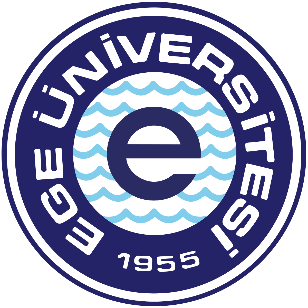 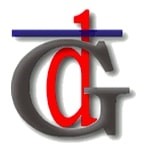 XVII. Türkischer Internationaler Germanistik Kongress14.-17. Mai 2025Ege UniversitätANMELDEFORMULARBitte ankreuzen:o   Teilnahme mit Beitrago   Teilnahme ohne BeitragBeitragstitel und Abstract (200-300 Wörter und 5 Schlüsselwörter)Abstractformat: Times New Roman 12 pt.; Titel: 14 pt. Fett; Zeilenabstand: 1,5; Schlüsselwörter: kursivBitte fügen Sie Beitragstitel, Abstract und Schlüsselwörter hier ein:Datum, Ort:*Bitte senden Sie das ausgefüllte Formular als WORD-Datei an folgende E-Mail-Adresse:ege.kongress.2025@gmail.com Vor- und Nachname:   Akademischer Titel:Universität/Institut: Korrespondenzadresse:Telefon:   Mobil:E-Mail:  